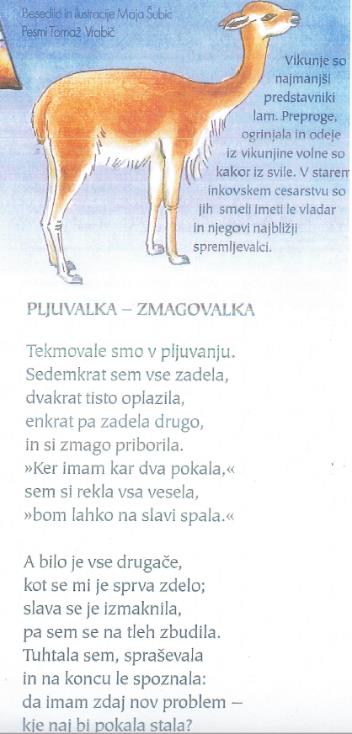 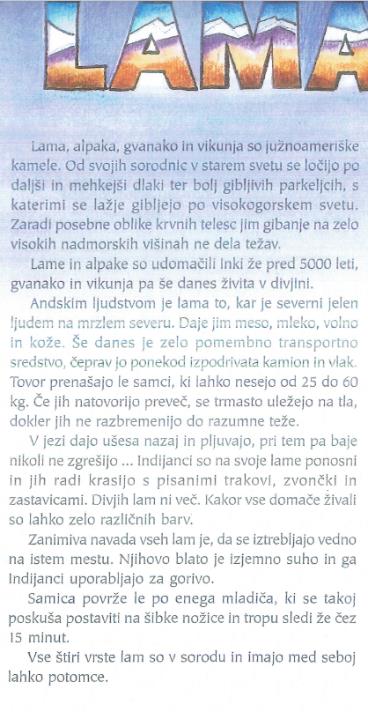 LAMA (branje z razumevanjem) - rešitveOdgovori na vprašanja.a) Kdo je avtor besedila o lami?   Maja ŠubicKdo je avtor risb?                    Maja Šubic  Napiši ime in priimek pesnika, ki je napisal pesem Pljuvalka – zmagovalka.           Tomaž VrabičObkroži pravilno trditev. Lama, alpaka, gvanako in vikunja soSevernoameriške kamele             b) južnoameriške kamele               c) južnoazijske kamele Lame in alpake so Inki udomačili že pred50 leti                             b) 500 leti                        c) 5000 leti       Andskim ljudstvom je lama to, kar je           a) severni medved             b) severna lisica      c) severni jelen ljudem na mrzlem severu. Kaj lamam omogoča gibanje na visokih nadmorskih višinah? Lamam gibanje na visokih nadmorskih višinah omogočajo gibljivi parkeljci in posebne oblike krvnih telesc.Izpiši poved, v kateri izveš, kaj daje lama Andskim ljudstvom.Daje jim meso, mleko, volno in kože.Odgovori na vprašanja.Ali samica lame prenaša tovor? Pojasni odgovor.Samica lame ne prenaša tovora, ker tovor prenašajo le samci, ki lahko nesejo od 25 do 60 kg.Kako se živali obnašajo, če jim natovorijo preveliko težo?Samci lame se trmasto uležejo na tla in čakajo, da jih raztovorijo do razumne teže.Natančno opiši vedenje jezne lame.V jezi dajo lame ušesa nazaj in pljuvajo.Obkroži pravilne odgovore:Indijanci svoje lame krasijo z:ZvončkiZastavicamiCvetlicamiBleščicamiPisanimi trakoviDopolni poved.Zanimiva navada vseh lam je, da se iztrebljajo vedno na istem mestu. Njihovo blato je izjemno suho in ga Indijanci uporabljajo za gorivo.                               Iz besedila izpiši poved, ki govori o mladičih lame.Samica povrže le po enega mladiča, ki se takoj poskuša postaviti na šibke nožice in tropu sledi že čez 15 minut.S svojimi besedami razloži dane besede iz pesmi Pljuvalka – zmagovalka.Oplaziti – se samo bežno dotaknitiIzmakniti se –  se spretno umakniti, izognitiTuhtati – premišljevati, razmišljatiPokal – nagrada za zmago v obliki čašeObkroži DRŽI ali NE DRŽI.Vikunje so največji predstavniki lam.                                                 DRŽI/ NE DRŽIPreproge, odeje in blazine iz vikunjine volne so kakor iz svile.          DRŽI/NE DRŽIVikunje so smeli imeti le vladarji in njihovi najbližji spremljevalci.      DRŽI/NE DRŽIVikunje imajo kratek rep.                                                                    DRŽI/NE DRŽI